Домашнее задание для  группы Э-551 с  04. 02.2020 – 15.02.2020Дисциплина  «История»Темы: 1. Война с Наполеоном2. Восстание декабристов3. Народническое движение(изучить, составить конспект)Дисциплина  «Английский язык»Тема: 1. Российская Федерация(прочитать и перевести текст стр.86-88, письменно ответить на вопросы к тексту стр.88-89, выполнить упр. 6.1 стр. 88-89)2. Сделать конспект по темам Present Continuous, Past Continuous, Future Continuous.Учебник «Английский язык для ССУЗов» автор Агабекян И.П. (есть в интернете)Дисциплина «Немецкий язык» Н.В. Басова, Т.Г. Коноплева Упр.1 стр. 228-230 (переписать в тетрадь слова с переводом»Упр.2 стр. 231 (изучить правило)Упр. 3 стр.231 выполнить упражнениеДисциплина  «Информатика»Темы:1. Возможности динамических электронных таблиц (реферат)2. Программы переводчики (реферат)3. Пройти УРОК ЦИФРЫ на сайте Урокцифры.рф Урок 3. Персональные помощники выбрать 8-11 класс, сделать скрин страницы с набранными баллами (чем больше баллов, тем выше оценка), сертификат скачать себе на почту. После карантина принести сертификат и скрин с баллами.Нажмите на ссылку правой кнопкой мыши. В появившемся окне нажмите на Открыть гиперссылку. Ваш браузер откроет страницу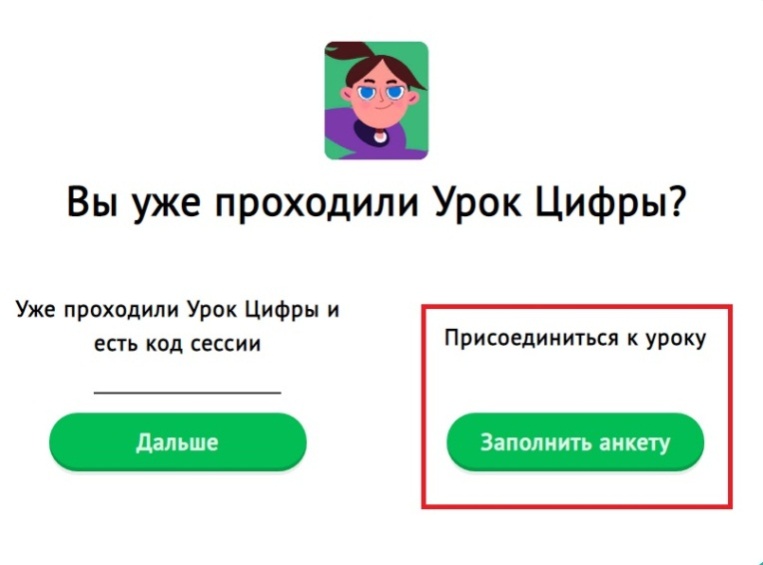 Нажать кнопку «заполнить анкету» – регион указываем «Саратовская область» – город «Энгельс» – дальше указываете, что вы «ученик» – номер школы «ГАПОУ СО ЭПЭК» – указываете класс (11) – указываете одного ученика и возраст – авторизоваться в ВКонтакте? Выбирает кнопку «нет». Проходите Урок и высылаете сертификат на электронную почту.Дисциплина  «Литература»Темы: 1. Н.А. Некрасов (жизненный и творческий путь), (сообщение или реферат)2. А.А. Фет (жизненный и творческий путь), (наизусть любое стихотворение)3. Ф.И. Тютчев (жизненный и творческий путь), (реферат)Дисциплина  «Русский язык»Учебник «Русский язык 10-11 класс» автор Власенков А.И., Рыбченкова Л.М. стр.59 Упр. №109, 110, 111,  стр. 63 выучить правило.Дисциплина «Химия» Алканы: гомологический ряд, изомерия и номенклатура алканов. Химические свойства алканов (метана, этана): горение, замещение, разложение, дегидрирование. Применение алканов на основе свойств. [5,с.276-281] Учебник «Химия» Ерохин Ю.М.Дисциплина «Физика»Тема «Законы постоянного тока», «Закон Джоуля –Ленца» конспект,  учить определения и формулы.Дисциплина «Математика»Учебник Колмогоров А.Н. стр.224-246 теория, Решить №№445, 447, 501, 553а, 558